								Poznań, dnia 20 września 2019 r.Prezes Krajowej Izby Odwoławczejul. Postępu 17A 02-676 Warszawaodwolania@uzp.gov.plodwołujący:Integrated Solutions Sp. z o.o. ul. Kasprzaka 18/20, 01-211 Warszawa biuro@integratedsolutions.plAPytkowska@i-s.com.plstrona zamawiającego bip.umww.pldot. KIO 1797/19ODPOWIEDŹ ZAMAWIAJĄCEGO NA ODWOŁANIEDotyczy: odwołania wniesionego przez Integrated Solutions Sp. z o.o. z siedzibą w Warszawie do postępowania prowadzonego w trybie przetargu nieograniczonego pn. Dostawa, instalacja, konfiguracja i uruchomienie infrastruktury teleinformatycznej z oprogramowaniem standardowym i systemowym, dostarczenie, konfiguracja i wdrożenie składników aplikacyjnych GIS, opracowanie i zasilenie bazy danych tematycznych oraz metadanych SIPWW, przeprowadzenie szkoleń w zakresie obsługi dostarczonych komponentów systemu (infrastruktury teleinformatycznej i oprogramowania). Ogłoszenie o zamówieniu opublikowano w Dzienniku Urzędowym Unii Europejskiej pod numerem: 2019/S 134-329112 (dalej: „Postępowanie" lub „Zamówienie").Działając na podstawie art. 186 ust. 1 ustawy z dnia 29 stycznia 2004 r. Prawo zamówień publicznych (tekst jednolity Dz. U. z 2018 r., poz. 1986 ze zm.) dalej: Pzp, w odpowiedzi na wniesione dnia 16 września 2019 r. odwołanie wobec treści modyfikacji SIWZ (pierwszy zarzut) oraz wobec treści SIWZ (drugi zarzut) przez wykonawcę Integrated Solutions Sp. z o.o. z siedzibą w Warszawie, po zapoznaniu się z treścią odwołania, w tym z dwoma zarzutami sformułowanymi przez odwołującego, uzasadnieniem tych zarzutów oraz żądaniami – w tym żądaniami ewentualnymi określonymi w odwołaniu, Zamawiający wskazuje:w odniesieniu do pierwszego zarzutu odwołania tj.: modyfikacji treści SIWZ opublikowanej na stronie internetowej zamawiającego dnia 5 września 2019 r. zamawiający informuje, że zarzut ten jest już bezprzedmiotowy, ponieważ zamawiający niezależnie od żądania odwołującego dokonał zmiany treści SIWZ w odpowiedzi na zadane do SIWZ pytania i dnia 17 września 2019 r. dokonał zmiany odpowiadającej treści żądania Odwołującego. Treść odpowiedzi na pytanie XXIX.1. brzmi następująco: „Odpowiedź XXIX.1.Zamawiający dokonuje następującej zmiany w brzmieniu SIWZ w rozdziale V. Warunki udziału w postępowaniu w taki sposób, że w wymaganiach punktu 1.2 ppkt A 1) lit a) tekst akapitu przyjmuje brzmienie:a)	co najmniej 2 (dwa), lecz nie więcej niż 4 (cztery) zamówienia polegające na dostawie i wdrożeniu systemu informacji przestrzennej, w tym jedno o wartości zamówienia co najmniej 1 500 000,00 zł (słownie: jeden milion pięćset tysięcy złotych) brutto (podana wartość obejmuje dostawę systemu, jego wdrożenie oraz świadczenia gwarancyjne; natomiast nie obejmuje dostawy, instalacji i świadczeń gwarancyjnych w zakresie sprzętu ani oprogramowania podstawowego i gotowego, w tym kosztów licencji takiego oprogramowania). Wdrożone systemy łącznie muszą posiadać wszystkie następujące cechy:Wszystkie tiret pozostają bez zmiany. Dodatkowo Zamawiający dopuszcza możliwość dzielenia doświadczenia w zakresie jednego warunku udziału w postępowaniu, modyfikując zapisy SIWZ w taki sposób, że w rozdziale V. Warunki udziału w postępowaniu w wykreślając pozycję „UWAGA” 3 i usuwając tekst: »UWAGA 3W przypadku Wykonawców wspólnie ubiegających się o zamówienie warunek musi spełnić co najmniej jeden z Wykonawców wspólnie ubiegających się o zamówienie samodzielnie w całości. Jeżeli Wykonawca w celu potwierdzenia spełniania warunku udziału w postępowaniu, określonego powyżej polega na zdolnościach technicznych lub zawodowych innego podmiotu, powyższy warunek zostanie uznany za spełniony, jeżeli spełnia go w całości ten podmiot.«Ponadto Zamawiający dopuszcza wykazanie tych samych zamówień w celu potwierdzenia różnych warunków udziału w postępowaniu. Patrz odpowiedź na pytanie XXXI.2.”Jednakże dodatkowo dla wyjaśnienia Zamawiający oświadcza, że w przytaczanej zmianie uwzględnione zostało żądanie odwołującego dotyczące wyłączenia z wartości referencyjnego zamówienia również wartości licencji i oprogramowania firm trzecich i obniżenia wartości referencyjnego zamówienia do 1.500.000 zł brutto.W związku z powyższym, zamawiający wnosi o oddalenie odwołania w zakresie tego zarzutu.w odniesieniu do drugiego zarzutu, zamawiający wnosi o jego nieuwzględnianie i odrzucenie odwołania jako wniesionego po upływie ustawowego terminu. Ten zarzut odwołującego dotyczy treści SIWZ, która nie była zmieniana a zatem obowiązuje niezmiennie od dnia 15 lipca 2019 r. w dokumencie SIWZ, który został opublikowany na stronie internetowej zamawiającego (potwierdzenie terminu w dokumentach udostępnionych na stronie https://bip.umww.pl/292---648---k_74---postepowanie-o-udzielenie-zamowienia-publicznego-w-1-115131647 dnia 15 lipca br.). Oznacza to, że wykonawca miał czas na zaskarżenie tego postanowienia SIWZ do dnia 25 lipca 2019 r. Obecnie zarzut ten jest spóźniony.CZŁONEK ZARZĄDU/-/JACEK BOGUSŁAWSKIWICEMARSZAŁEK WOJEWÓDZTWA/-/WOJCIECH JANKOWIAK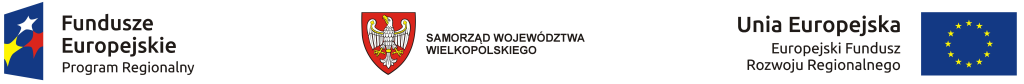 Zamówienie:Dostawa, instalacja, konfiguracja i uruchomienie infrastruktury teleinformatycznej z oprogramowaniem standardowym i systemowym, dostarczenie, konfiguracja i wdrożenie składników aplikacyjnych GIS, opracowanie i zasilenie bazy danych tematycznych oraz metadanych SIPWW; przeprowadzenie szkoleń w zakresie obsługi dostarczonych komponentów systemu (infrastruktury teleinformatycznej i oprogramowania). nr sprawy BGW-III.272.2.2017Odpowiedź na odwołaniedot. KIO 1797/19 Odpowiedź na odwołaniedot. KIO 1797/19 